Образовательный проект «ЮНЭК» юные экологи(детское экологическое объединение)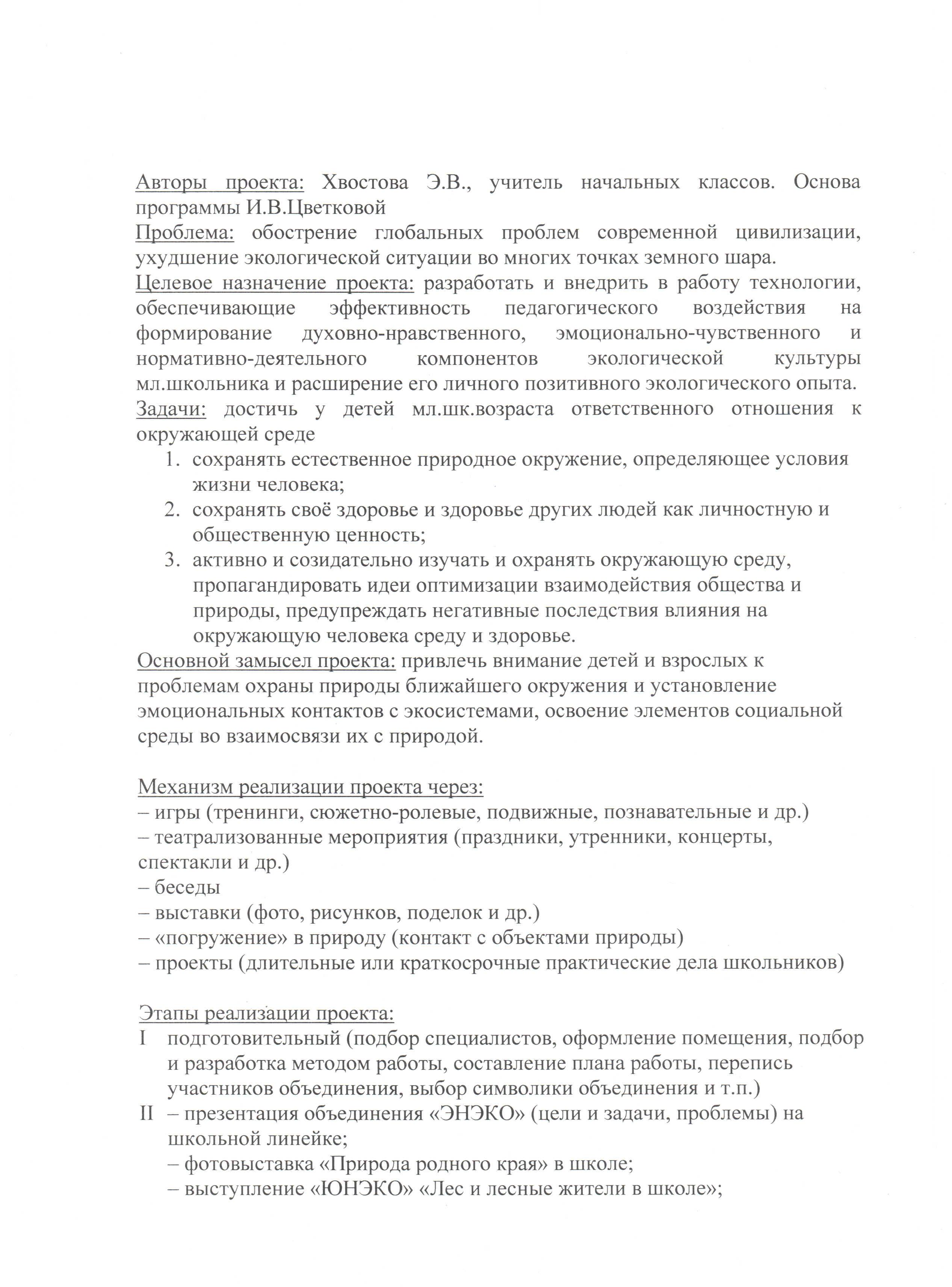 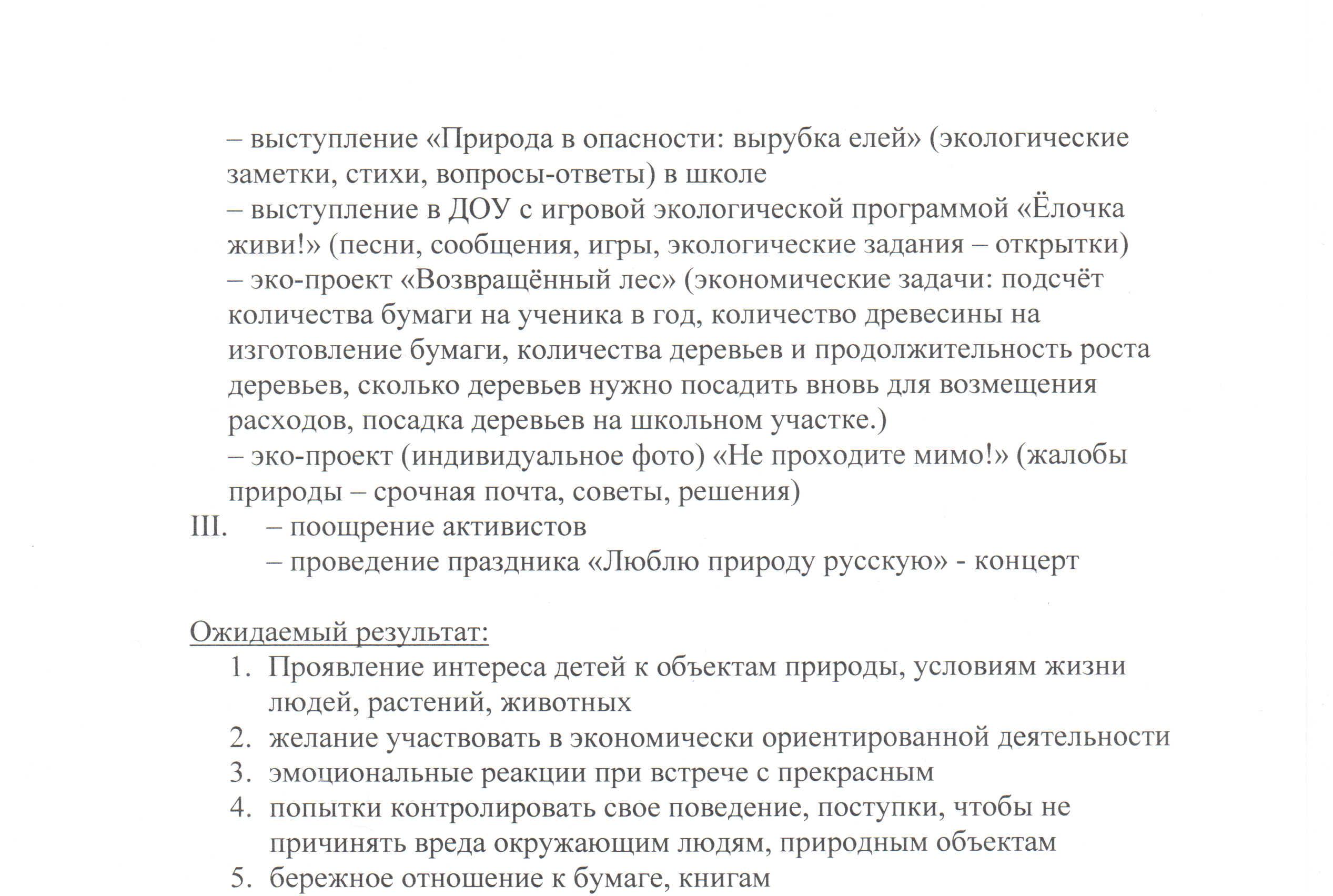 